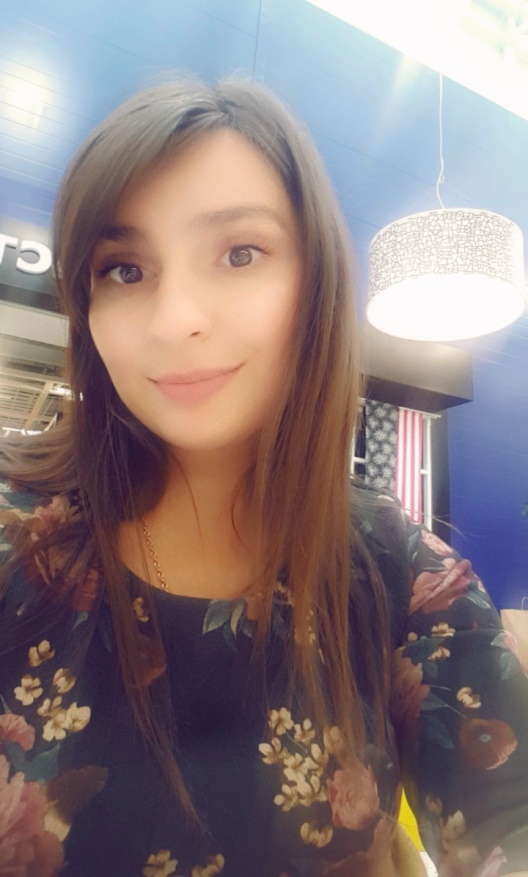 Содержание. 1. Общие сведения о педагоге психологе……………………….. Стр 3 2. Мое педагогическое кредо…………………………………….. Стр 4 3. Результаты психолого-педагогической деятельности……….. Стр 5   3.1. Диагностическая работа……………………………………. Стр 7  3.2. Коррекционно-развивающая работа ………………….........Стр 8   3.3. Консультативная и просветительская работа………………Стр 9  3.4. Психологическая профилактика………………………. …...Стр 124. Экспертная работа……………………………………………….Стр 155. Повышение квалификации ……………………………………. Стр 166. Справочная и методическая литература ……………………… Стр 17     6.1. Полезные интернет ресурсы………………………………. Стр 18Обо мнеФИО: Саргсян Сусанна АраратовнаДата рождения: 21сентября 1992 г.Образование:  высшее, 2013г.  окончила  Ереванский государственный университет по специальности психология и квалификацию учителя. Работа: 2016г.  была принята в МБОУ Глубокинская СОШ №32 педагогом - психологом.Общий стаж: 10 лет, в том числе педагогический- 6 лет.Повышение квалификации за последние три года: 732 ч.Раздел 2. Моё педагогическое кредоДля меня всегда была в приоритете помощь людям. Так учили родители. Так выстраивалась жизнь. Для своего младшего брата старалась быть опорой, поддержкой, другом. Потом захотелось выбрать профессию, где могла бы быть максимально полезной людям. Если бы не боялась крови, пошла бы учиться в медицинский вуз. Но я выбрала альтернативную профессию. После школы поступила в Ереванский Государственный университет, на факультет философии и психологии. О выборе не пожалела ни разу. До сих пор получаю от работы огромное удовольствие. Самосовершенствуюсь, повышаю свою квалификацию, осваиваю новые навыки. Наблюдать за людьми, учиться и познавать что-то новое – невероятно интересно. Психология – сфера, где всегда можно найти то, что еще не изучено, что пробудит интерес и зажжет огонек в глазах. Всегда есть чем пополнить свой багаж знаний. Моя профессия дает мне возможность общаться с людьми, находить с ними общий язык, помогать им. Психолог - ведь не только человек, помогающий в решении проблем, но и друг, который будет помогать тебе чувствовать, бороться и любить самого себя. Наверное, другой профессии, которая могла бы настолько глубоко проникать в человека и его сознание, чем профессия психолога, не существует.Раздел 3. Результаты педагогической деятельности         Работа психолога становится необходимым элементом системы управления образовательным процессом школы, поскольку результаты его деятельности предполагают оценку качества обучения в школе по ряду обязательных критериев. Одним из главных направлений образовательного процесса в  школе является психолого-педагогическое сопровождение  учащихся . Поэтому целью психологического сопровождения является:- Способствование созданию оптимальных условий для сохранения психологического здоровья субъектов образовательного процесса;- Пропаганда здорового образа жизни;- Повышение мотивационной сферы и качества знаний учащихся; - Установление и укрепление межличностных и межнациональных отношений;Задачи:
- Выявление закономерностей, обеспечивающих сохранение и укрепление психологического здоровья участников образовательного процесса; 
- Своевременное выявление учащихся, нуждающихся в психологической помощи и предупреждение возможных трудностей в личностном развитии детей (Сопровождение образовательного процесса – диагностический минимум, коррекционно-развивающая работа, консультирование); 
- Создание и поддержание психологического климата в коллективе, развитие психолого-педагогического компетентности педагогов; 
- Создание условий для развития самосознания, самоопределения личности, формирования подрастающего поколения в рамках психолого-педагогического сопровождения воспитательной системы школы «Воспитание как становление гражданина, человека культуры»; -Развитие творческих, коммуникативных способностей;
- Активизация роли родителей в создании оптимальных условий развития ребенка; 
Создание и поддержание условий для обучения психогигиеническим навыкам поведения детей «группы риска», и становление их как социально – компетентных  людей. Работа педагога-психолога в образовательном учреждении  осуществляется по следующим  направлениям:-  охрана жизни и здоровья детей,  профилактика правонарушений;-  психолого – педагогическое  сопровождение учащихся ;-  работа с педагогическим коллективом-  проведение индивидуальных консультаций;-  просветительская работа -  работа с родителями.-  индивидуальные и групповые  консультации (по запросу и результатам диагностик)- работа по психопросвещению  ( выступления на родительских собраниях).-организационно-методическая работа (планирование деятельности;-участие в научно-практических конференциях и семинарах;  -посещение совещаний, методических объединений;-знакомство с методической литературой и новинками в области психологии и  педагогики,  подготовка бланков, наглядного стимульного  материала).А основными направлениями деятельности педагога-психолога является:Организационная работа Диагностическая работа Психопрофилактическая работаКонсультативно-просветительская работа Коррекционно-развивающая работа Работа педагога-психолога в условиях введения ФГОС НОО3.1. Организационная работаОрганизационная работа педагога-психолога  состоит из:-подготовка бланков, наглядного, стимульного, игрового материала к коррекционно-развивающим занятиям;- подготовка к индивидуальной и групповой работе;- обработка тестов, анализ, обобщение результатов деятельности, интерпретация полученных данных и заполнение отчетной документации;- составление отчетов по исследованиям;-организационно-методическая работа;- анализ научной и практической литературы для подбора инструментария;- разработка развивающих и коррекционных программ;- посещение совещаний , методических объединений;-знакомство с методической литературой и новинками в области психологии и педагогики.- подготовка к работе кабинета педагога-психолога, 3.2. Диагностическая  работаДиагностическая работа педагога-психолога направлена на отслеживание и выявление особенностей психологического развития ребенка, сформированность определенных психологических новообразований, соответствие уровню развития умений, знаний, навыков, личностных и межличностных особенностей возрастным ориентирам и требованиям общества. В ходе диагностической  работы ведется:- изучение обращения к психологу, поступающего от учителей, родителей, учащихся, определение проблемы, выбор метода исследования;- проводится диагностическое обследование;-формулируются заключения об основных характеристиках изучавшихся компонентов психического развития или формирования личности школьника Одним из ведущих направлений  в диагностической работе является школьная психодиагностика. Психодиагностические данные необходимы: для составления социально-психологического портрета школьника, для определения путей и форм оказания помощи детям, испытывающим трудности в обучении, общении и психическом самочувствии для выбора средств и форм психологического сопровождения школьников в соответствии с присущими им особенностями обучения и общения. При проведении диагностических процедур используются типовые психологические методики, адаптированные к условиям  школы.3.3. Психологическая диагностикаВключает в себя  индивидуальные и групповые исследования с целью определения хода психического развития, соответствие развития возрастным нормативам и адаптивности личности школьника; а также изучение различных отклонений в психическом развитии; проведение психологической диагностики на определение психологической готовности к переходу в среднее звено в школе. Диагностика самооценки, психических состояний учащихся, для выявления личностных особенностей (тревожность, фрустрация, агрессивность). Изучение уровня психологической комфортности в  условиях образовательной среды.С целью изучения состояния психического здоровья учащихся, а также для выявления особенностей развития тех или иных психических процессов учащихся, одним из направлений в работе является  диагностика.   Психологическая диагностика направлена на: Исследование адаптации учеников 1, 5 классов; Исследование уровня тревожности;Исследование уровня учебной мотивации; Исследование сформированности внутренней позиции     школьника;Анкетирование выпускников школы о профориентационном самоопределении;Исследование психомоторики и сенсорных процессов;Исследования  по запросам.Психолого-педагогическое сопровождение процесса адаптации обучающихся в переходные периоды- Диагностика учащихся 1-х, 5-х классов (адаптация к новым условиям обучения).  Психолого-педагогическое сопровождение учащихся «группы риска».         Проводится  коррекционная работа с выявленными учащимися гр. «риска» школы . В эту группу входят ученики с проблемами в учебной деятельности, имеющие отклонения в поведении, склонностью к прогулам, повышенной агрессией, эмоциональной возбудимостью, не соблюдению правил норм общественного поведения, повышенной тревожностью.        Основными факторами повышенной тревожности являются - низкая физиологическая сопротивляемость стрессу; переживание социального стресса. Коррекционные занятия  на снижение эмоционального напряжения дали заметный  результат.-Ведется совместный банк данных на детей, требующих особого подхода в воспитании с социальным педагогом. ( карта с данными)-В течение года проводится диагностика эмоциональной  сферы подростков, поставленных на внутришкольный учет и ОДН, коррекционно-развивающие занятия.-Согласно плану и экстренно (по запросам) проводятся индивидуальные консультации для обучающихся указанной группы и их родителей.-Проводятся психологические тренинги по нормализации психологического климата в проблемных классах.- Ведется журнал учета коррекционных занятий с детьми группы риска- Заведена папка «Работа с детьми группы риска», где хранятся отчеты и психологические заключения на детей группы риска.- 5-8 классах проводится непрерывное  изучение уровня тревожности, это позволяет спланировать и провести профилактическую работу с детьми, имеющими те или иные проблемы. В том числе, определиться с выбором методов воздействия и коррекционной работы. После диагностических мероприятий вся аналитическая информация предоставляется классным руководителям, администрации, для целесообразной организации учебно-воспитательного процесса.       Данные психодиагностических исследований  используются  для проведения педсоветов, семинаров с учителями,  психолого-педагогических консилиумов, родительских собраний,  с помощью методов психодиагностики возможно прослеживать динамику процессов, указывающих на позитивные или негативные изменения в ребенке при овладении учебной деятельностью, ориентироваться в трудностях школьной адаптации детей, определять виды помощи конкретному ребенку с тем, чтобы для каждого ученика его школа стала действительно школой радости, личных достижений и успеха!3.4.	Коррекционно-развивающая работаОдин из наиболее сложных и ответственных видов деятельности  педагога-психолога – психологическая коррекция. Психолого-педагогическая коррекция – профилактика и преодоление отклонений в социальном и психологическом здоровье. Обеспечение решения проблем, связанных с обучением, воспитанием, психическим здоровьем детей. В ходе данной работы:- разрабатываются  развивающие программы для учащихся с учетом задач каждого возрастного этапа;- выявляются психологические особенности ребенка, которые в дальнейшем могут обусловить отклонения в интеллектуальном или личностном развитии;- предупреждаются возможные осложнения в связи с переходом учащихся на следующую возрастную ступень.Работа по психолого-педагогической коррекции строится на принципах:- единство коррекции и развития,  это значит, что решение о необходимости коррекционной работы принимается только на основе психолого-педагогического анализа внутренних и внешних условий развития ребенка;- единство возрастного и индивидуального в развитии;- единство диагностики и коррекции развития, которое  отражает целостность процесса оказания психологической помощи как особого вида практической деятельности психолога. Задачи коррекционной работы могут быть поняты и поставлены только на основе полной диагностики и оценки ближайшего вероятностного прогноза развития, который определяется исходя из зоны ближайшего развития ребенка. Коррекция и развитие взаимообусловлены, эффективность коррекционной работы на 90% зависит от комплексности, тщательности и глубины предшествующей диагностической работы;– деятельностный принцип осуществления коррекции, который определяет сам предмет приложения коррекционных усилий, выбор средств и способов достижения цели, тактику проведения коррекционной работы, пути и способы реализации поставленных целей. Суть его заключается в том, что генеральным способом коррекционно-развивающего воздействия является организация активной деятельности клиента, в ходе реализации которой создаются условия для ориентировки в трудных, конфликтных ситуациях, организуется необходимая основа для позитивных сдвигов в развитии личности;– подход в коррекционной работе к каждому ребенку как к одаренному. Этот принцип означает, что дети, с которыми проводится психокоррекционная работа, не должны восприниматься как дети «второго» сорта. Они требуют не снисходительности, не жалости, не снижения общего уровня обучения, а коррекции своего развития до оптимальной нормы;- принцип коррекции "сверху вниз". Данный принцип, выдвинутый Л.С.Выготским, раскрывает направленность коррекционной работы. В центре внимания психолога стоит завтрашний день развития, а основным содержанием коррекционной деятельности является создание "зоны ближайшего развития" для клиента (у Л.С. Выготского такими клиентами выступали дети). Коррекция по принципу "сверху вниз" носит опережающий характер и строится как психологическая деятельность, нацеленная на своевременное формирование психологических новообразований;- принцип системности развития психологической деятельности, который задает необходимость учета в коррекционной работе профилактических и развивающих задач. Системность этих задач отражает взаимосвязанность различных сторон личности и неравномерность их развития. В силу системности строения психики, сознания и деятельности личности все аспекты ее развития взаимосвязаны и взаимообусловлены. При определении целей и задач коррекционно-развивающей деятельности нельзя ограничиваться лишь актуальными на сегодняшний день проблемами, а необходимо исходить из ближайшего прогноза развития. Вовремя принятые профилактические меры позволяют избежать различного рода отклонений в развитии, а тем самым необходимости развертывания в целом системы специальных коррекционных мероприятий.Психолого-педагогическая коррекция строится не как простая тренировка умений и навыков, не как отдельные упражнения по совершенствованию психологической деятельности, а как целостная осмысленная деятельность ребенка, органически вписывающаяся в систему его повседневных жизненных отношений. Очень важно, чтобы коррекция развития носила опережающий, предвосхищающий характер. Она должна стремиться не к упражнению и совершенствованию того, что уже есть, что уже достигнуто ребенком, а к активному формированию того, что должно быть достигнуто ребенком в ближайшей перспективе в соответствии с законами и требованиями возрастного развития и становления личностной индивидуальности. Иными словами, при разработке стратегии коррекционной работы желательно не ограничиваться сиюминутными потребностями в развитии, а учитывать и ориентироваться на перспективу развития. Ценность коррекционной программы развития в том, что она дает возможность ребенку ощутить себя перспективным в той деятельности, которая является для него личностно значимой.Коррекционно-развивающая работа направлена на создание социально-психологических условий для успешного психологического развития при помощи  специально подобранных программ и в соответствии с учебным планом школы.  По запросам учителей и администрации школы, проводились занятия с  детьми, имеющими трудности в обучении, адаптации, поведении. Раздел 4. Экспертная работа. Как специалист МБОУ Глубокинской СОШ №32, я принимаю участие в ППк школы, целью которого является диагностико-коррекционное психолого-педагогическое сопровождение воспитанников с проблемами в развитии когнитивной, эмоционально-волевой, поведенческой личностной сфере, и нуждающихся в специфической помощи. Также принимаю участие в психолого-медико-педагогической комиссии Каменского района. В данном направлении осуществляю экспертную работу педагога-психолога, с целью оценить когнитивные способности, психоэмоциональное состояние детей, распределить их на занятия с педагогом-психологом в своих образовательных учреждениях. Занятия с психологом, если есть трудности с вниманием, запоминанием, восприятием информации, небольшие недостатки в развитии мышления или особенности поведения, способные затруднить адаптацию к школе: застенчивость, тревожность, конфликтность и другие консультацию психоневролога, если у ребенка будут отмечены некоторые признаки неврологического неблагополучия, такие как раскачивание сидя взад-вперед телом, нервное теребление одежды, волос, заламывание пальцев, сильная и быстрая утомляемость при выполнении интеллектуальных заданий и другие. Являюсь руководителем методического объединения педагогов-психологов Каменского района. Раздел 5. Повышение квалификацииПовышение квалификации – необходимое звено в процессе непрерывного образования педагога-психолога. За время работы в системе школьного образования я прошла:- повышение квалификации: Частное образовательное учреждение дополнительного профессионального образования «Институт переподготовки и повышения квалификации» -Психология и педагогика инклюзивного образования в соответствии с ФГОС – 108 ч.- повышение квалификации: Частное образовательное учреждение дополнительного профессионального образования «Институт переподготовки и повышения квалификации» - Профилактика суицидального поведения несовершеннолетних в ОУ -32 ч.- повышение квалификации: Частное образовательное учреждение дополнительного профессионального образования «Институт переподготовки и повышения квалификации» - Реализация ФГОС во внеурочной деятельности – 108 ч.- повышение квалификации: Частное образовательное учреждение дополнительного профессионального образования «Институт переподготовки и повышения квалификации» - Создание коррекционно-развивающей среды для детей с ограниченными возможностями здоровья в соответствии с ФГОС - 108 ч.- повышение квалификации: Дополнительное профессиональное образование «Институт повышения квалификации и переподготовки Дефектология Проф» - Особенности коррекционной работы с детьми с расстройством аутистического спектра (РАС) – 180 ч.- онлайн-практика: Дополнительное профессиональное образование «Институт повышения квалификации и переподготовки Дефектология Проф» - Логопедия – 84 ч.- повышение квалификации: Центр педагогических инициатив и развития образования «Новый век» - Дистанционное обучение школьников : организация, технологии, методы – 108 ч.Раздел 6. Справочная и методическая литература.  Аралова М.А. справочник психолога ДОУ. – М.: ТЦ Сфера, 2007 Веракса А.Н., Гуторова М.Ф. Практический психолог в детском саду: Пособие для педагогов дошкольных учреждений. – М.: Мозаика-Синтез, 2011.- 144с. Ежова Н.Н. Рабочая книга практического психолога/ Н.Н. Ежова. – Ростов н/Д: Феникс, 2008.  Игры для развития и коррекции. Методические рекомендации и практические советы. – М.: ИНТ., 2011.- 231с./ под общей редакцией С.А. Трактуевой.  Истратова О. Н. Большая книга детского психолога/ О.Н. Истратова, Г.А. Широкова, Т.В. Эксакусто. – Изд. 2-у – Р н/Д: Феникс, 2008.  Истратова О.Н. Практикум по детской психокоррекции: игры, упражнения, техники / О.Н. Истратова. – Изд. 4-у, - Р н/Д: Феникс, 2010.  Психологическая помощь родителям в воспитании детей с нарушениями развития: пособие для педагогов-психологов – М.: ВЛАДОС, 2008.   Психология семейных отношений с основами семейного консультирования: Учеб.пособие для студентов высш.учеб. заведений/ Е.А. Артамонова, Е.В. Екжанова, Е.В. Зырянова и др. – М.: «Академия», 2002.  Свирская Л. Работа с семьей: необязательные инструкции./ методическое пособие для работников дошкольных образовательных учреждений. – М.: «ЛИНКА_ПРЕСС»,2008.  Сенсорная комната – волшебный мир здоровья: Учебно-методическое пособие/ под ред. В.Л. Жевнерова, Л.Б. Баряевой, Ю.С. Галлямовой. – СПб.: ХОКА,2007. – Ч.I: Темная сенсорная комната.  Хазиева Р.К. Детские капризы. – СПб.: Издательский дом «Литера» 2010.Полезные интернет ресурсыpedlib.ru - Педагогическая библиотека, постоянно пополняющееся собрание литературы по всем наукам, имеющим отношение к воспитанию и обучению детей. invalid-detstva.ru описание проблем, возникающих у детей, материалы для выступлений перед учителями и родителями. psycheya.ru – библиотека статей, текстов по психологии. psychology.net.ru – новости психологии, тренинги, семинары, психологические тесты, психологический форум, библиотека, психологический клуб, коллекция рефератов. ikprao.ru  - Сетевое издание по коррекционной педагогике и специальной психологии: научно-методический журнал.portalschool.ru – российский образовательный портал http://www.edu.ru/- Федеральный портал «Российское образование»collection.edu.ru - Сборник методических разработок для школы на российском образовательном портале Министерства образования и науки российской федерации psychology.net.ru –тренинги, психологические тесты, библиотека, психологический клуб. danilova.ru  - большое число презентаций для коррекции и развития детей: цвета, формы,  длины, парные предметы,  свойства предметов, противоположности, к сказкамfestival.1september.ru  - Фестиваль педагогических идей – Открытый урокpsygorodok.org.ua Психологические методики, игры и упражнения на развитие внимания, памяти, мышления и коррекцию эмоциональной сферы личности, нарушений общения, научные и популярные статьи, книги, ссылки на полезные ресурсы по психологии.  psihologu.info  Энциклопедия школьного психолога, психологические игры и упражнения на развитие внимания, памяти, мышления и коррекцию эмоциональной сферы личности, нарушений общения,  научные и популярные статьи, книги, ссылки на  полезные ресурсы по психологии..psylesson.ru уроки психологии в школе с 1 по 11 классы. К каждому уроку прописаны: цель, задачи, ход урока, вывод, контрольные вопросы и домашнее задание.psychology.net.ru – психологические тесты, психологический форумeffecton.ru – большая коллекция тестовpsygorodok.org.ua Психологические методики на внимание, память, мышление и эмоциональную сферу личности.psihologu.info  Энциклопедия школьного психолога, психологические игры и упражнения на развитие внимания, памяти, мышления и    - использование мультимедийных средств (интерактивная доска, ноутбук, проектор). Применение презентаций, слайд-шоу, CD-фильмов в просветительской работе психолога делает ее более интересной и продуктивной;